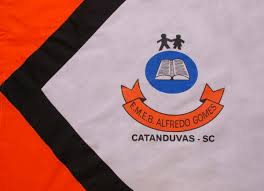 ESCOLA MUNICIPAL DE EDUCAÇÃO BÁSICA ALFREDO GOMES.DIRETORA: IVÂNIA NORA.ASSESSORA PEDAGÓGICA: SIMONE ANDRÉA CARL.ASSESSORA TÉCNICA ADM.: TANIA N. DE ÁVILA.PROFESSORA: FERNANDA BRANCO DE CAMARGODISCIPLINA: EDUCAÇÃO FÍSICACATANDUVAS – SCANO 2020Atividade 02 (13/07 a 17/07) JOGO DA VELHADesenvolvimento: No chão será feito, com fita adesiva, o desenho de um tradicional jogo da velha. O jogo será entre duas pessoas, que ao sinal de início deverão disputar o “jogo da garrafa”, que é executado jogando para o alto uma garrafa de 600 ml, com metade de água, toda vez que a garrafa cair no chão e parar em pé o jogador poderá colocar sua peça no jogo da velha, vencerá a partida quem conseguir completar o jogo da velha mais rapidamente.